Honors Course Registration Sheet – Fall 2016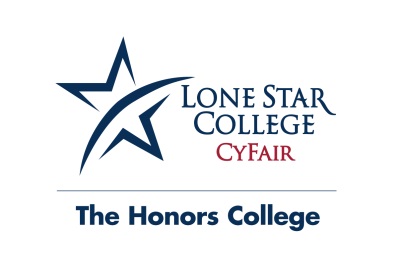 Student Name: ___________________               _________	Student ID: ______                  ____Student Email: _________________________________________                    _____________PLEASE MARK EACH COURSE YOU ARE REGISTERING FOR:Signing this registration form permits The Honors College to register you (i.e., the student) for the requested honors course(s). As a reminder, you must meet with your Honors Director for advising prior to the beginning of the semester.Please note: a downturn in GPA to below 3.25 or loss of good standing in The Honors College may result in a student being dropped from any honors course(s).___________________________________________________________________Printed Name – Student				Signature – Student		Date___________________________________________________________________Printed Name – Honors College			Signature – Honors College	DateBIOLH 1406.5001 (8663) Biology I for Science MajorsBIOLH 1406.5001 (8663) Biology I for Science MajorsMWF 10:15-11:10 AMProfessor Troy GiambernardiBIOLH 1406.5002 (8664) Biology I for Science Majors - Lab ComponentBIOLH 1406.5002 (8664) Biology I for Science Majors - Lab ComponentMWF 11:20-12:15 AMProfessor Troy GiambernardiENGLH 1302.5001 (9982) Honors Comp & Rhetoric IIENGLH 1302.5001 (9982) Honors Comp & Rhetoric IIMWF 10:45-11:40 AMProfessor Kasey BakerENGLH 2328.5001 (11268) Honors American Lit Civil War - PresentENGLH 2328.5001 (11268) Honors American Lit Civil War - PresentMW 2:35-4:00 PMProfessor Carolina RuizENVRH 1401.5001 (8716) Honors Envir Science IENVRH 1401.5001 (8716) Honors Envir Science IHybridProfessor Aurora LugoENVRH 1401.5002 (8722) Honors Envir Science I - Lab ComponentENVRH 1401.5002 (8722) Honors Envir Science I - Lab ComponentM 12:00-2:00 PMProfessor Aurora LugoGOVTH 2305.5001 (8295) Honors Federal GovernmentGOVTH 2305.5001 (8295) Honors Federal GovernmentTTH 2:30-3:50 PMProfessor Geoffrey RogalGOVTH 2306.5001 (8569) Honors Texas GovernmentGOVTH 2306.5001 (8569) Honors Texas GovernmentMW 3:05-4:30 PMProfessor John DuerkHISTH 1301.5001 (10503) Honors US History to 1877HISTH 1301.5001 (10503) Honors US History to 1877MW 1:30-2:55 PMProfessor Robert HolmesHISTH 1302.5001 (11634) Honors US History Since 1877HISTH 1302.5001 (11634) Honors US History Since 1877TTH 10:00-11:20 AMProfessor Esther RobinsonMUSIH 1306.5001 (12167) Honors Appreciating MusicMUSIH 1306.5001 (12167) Honors Appreciating MusicTTH 3:00-4:20 PMProfessor Aaron AlonSOCIH 1301.5015 (12278) Honors Prin of SociologySOCIH 1301.5015 (12278) Honors Prin of SociologyTTH 1:30-2:50 PMProfessor Kelli VorishSPCHH 1315.5001 (6677) Honors Public SpeakingSPCHH 1315.5001 (6677) Honors Public SpeakingTTH 11:30-12:25 AMProfessor Melanie Steel